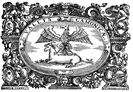 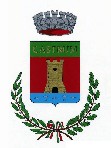 Consorzio Comuni B.I.M.    di Valle Camonica	RICHIESTA RILASCIO-RINNOVO “FREE SKIPASS”STAGIONE 2022-2023Io sottoscritto_________________________________________________________nato a ____________________________________il__________________________residente a ___________________________________________________________in via _________________________ n°_________ telefono ____________________CHIEDO IL RILASCIO-RINNOVO DEL FREE SKIPASS Per mio figlio/a ___________________________________________________per la stagione Invernale 2022-2023 da utilizzare nei comprensori sciistici Aprica-Corteno Golgi, Borno, Schilpario, Ponte di Legno-Tonale, Val Palot, Monte Pora, Presolana, Spiazzi di Gromo, Lizzola e Selvino.E DICHIARO AD OGNI EFFETTO DI LEGGEdi essere a conoscenza che il free skipass è personale e non cedibile a terzidi impegnarmi a fare in modo che non vi siano abusi nel suo utilizzo.Per il rilascio di nuovo skipass si allega fotografia, fotocopia documento d’identità del minore interessato e 5 Euro di cauzione per la Key Card.Data________________________		Firma____________________________